          В рамках реализации национального проекта «Культура», при поддержке губернатора Воронежской области и департамента культуры, семь муниципальных районов области получили в свое распоряжение многофункциональные передвижные центры, оборудованные на базе автомобиля «ГАЗон Next». 	Современный передвижной центр, оснащенный звуковой, световой и мультимедийной аппаратурой дает возможность осуществлять мероприятия по нестационарному обслуживанию населения, улучшить качество предоставляемых услуг и обеспечить культурный досуг малонаселенных пунктов, отдаленных сел и хуторов. Теперь у работников культуры Богучарского района появилась возможность выезжать с концертами, игровыми программами, выставками, уроками мужества, мастер-классами в самые отдаленные уголки района. 	Первыми принимать гостей на своей земле выпала честь Радченскому сельскому поселению. 10 сентября 2020 года новый специальный автомобиль расположился на площадке, где когда-то было здание старого сельского клуба. На праздник собрались жители хутора Дядин и близлежащих сел. С приветственным словом выступила Дорохина Ю.В., заместитель руководителя МКУ «Управление культуры». Она тепло поздравила всех собравшихся и рассказала, что автоклуб приобретен в рамках национального проекта «Культура» и предназначен для того, чтобы организовать культурный досуг в небольших и отдаленных населенных пунктах, где нет сельских клубов. Юлия Владимировна пожелала всем зрителям  праздничного настроения  и отличного отдыха.	Ходосов Ю.Н., заведующий многофункциональным передвижным центром, рассказал собравшимся о технических возможностях передвижного культурного центра и призвал актив сельского поселения к сотрудничеству.	Концертную программу открыл лауреат всероссийских и областных фестивалей и конкурсов, народный вокальный ансамбль «Раздолье». Продолжили концерт солисты Богучарского районного Дворца культуры Ю. Горналев, Е. Хижниченко, Д. Синюков, Е.Чернышов, трио «Грация» и другие артисты. Зрители не скрывали своих эмоций, с теплом и бурными аплодисментами встречали артистов.  Вниманию гостей мероприятия была представлена фотовыставка «История Богучарских автоклубов», отражавшая активную деятельность участников художественной самодеятельности Богучарского района по нестационарному обслуживанию населения с 1967 года.	Первый выезд прошел успешно, концерт подарил сельчанам отличный праздник и заряд хорошего настроения. Эстафета Автоклуба по селам района продолжится, и скоро концертные программы состоятся и в других селах и поселках района.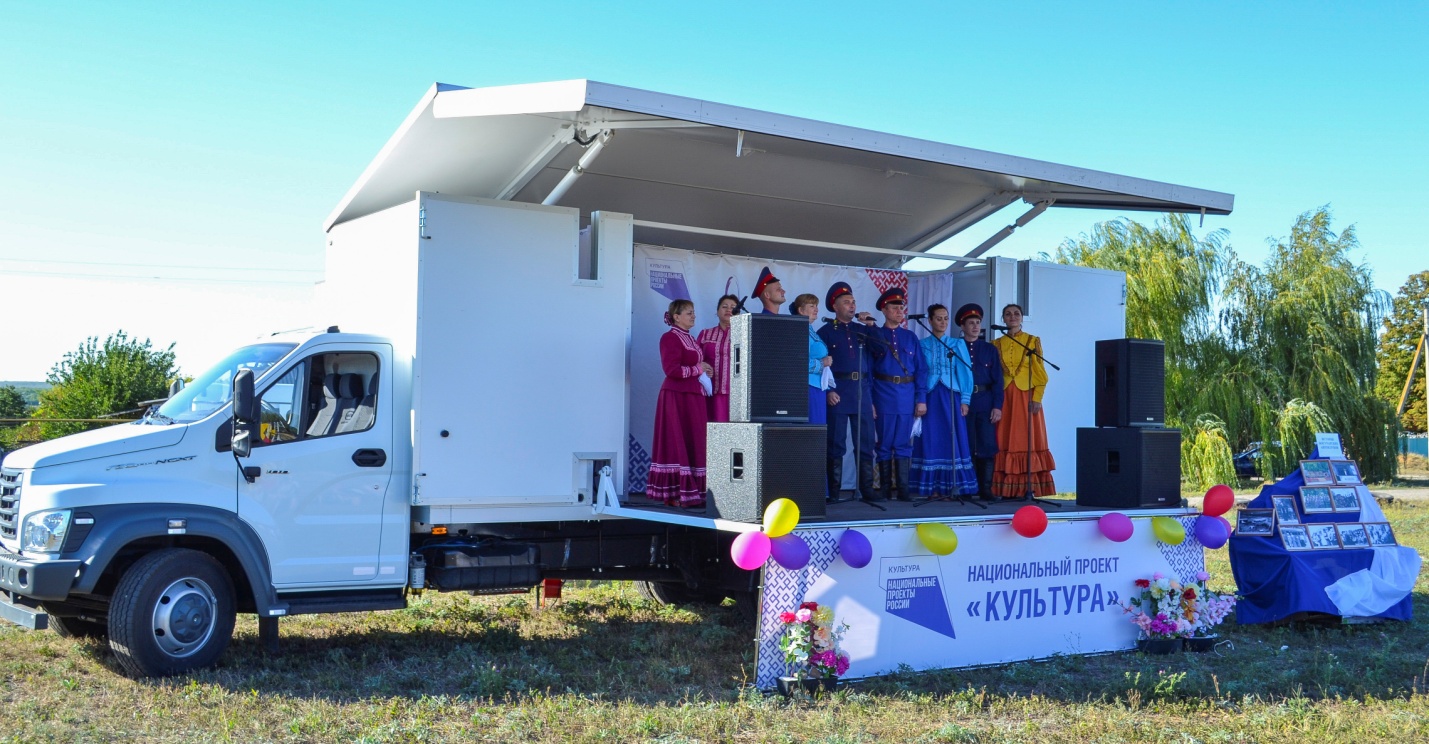 